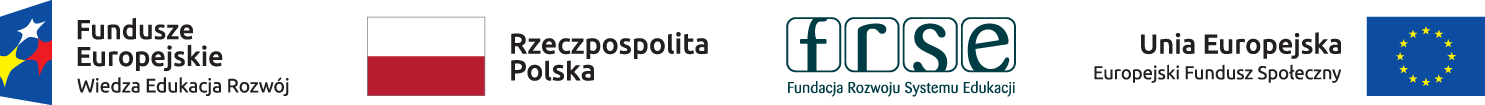 REGULAMIN  PROJEKTU“Staż zawodowy za granicą gwarancją sukcesu na rynku pracy" ("Work placement abroad as a guarantee of success in the labour market")Numer projektu:  2020-1-PL01-KA102-079814
Kwota dofinansowania : 29 824,00 EURŹródło finansowania projektu:Projekt jest współfinansowany przez FRSE ze środków programu PO WER Sektor – Kształcenie i szkolenia zawodowe.Realizator projektu (Beneficjent):
Centrum Kształcenia Ustawicznego w ToruniuPlac Św. Katarzyny  87-100 Toruń

Czas trwania projektu: 2020-10-01 - 2021-09-30
Liczba osób uczestniczących: 6 Słuchaczy/-ek Kwalifikacyjnych Kursów Zawodowych w Centrum Kształcenia Ustawicznego w Toruniu
Partnerem Projektodawcy przy realizacji Projektu jest:
Associazione Artistica Culturale "A Rocca" z siedzibą we Włoszech, w  Barcellona Pozzo di Gotto, Via TCP Arcodaci 48Koordynatorką Projektu jest:
mgr Anna Bilicka – nauczycielka języka angielskiego i niemieckiego w Centrum Kształcenia Ustawicznego w Toruniu ,tel. 500129255 , e-mail: abilicka@cku.torun.plCele i rezultaty projektu: 							Nadrzędnym celem projektu jest rozwój kompetencji zawodowych, językowych i społecznych uczestników.Cele operacyjne projektu: poszerzenie kwalifikacji zawodowychudoskonalenie kompetencji językowych i kulturowychzwiększenie praktycznych umiejętności uczestnikówkształtowanie kreatywnych i mobilnych postaw uczestników stażuPrzewidywane rezultaty projektu:
-podniesienie kwalifikacji zawodowych i językowych uczestników,
-wzbogacenie wiedzy uczestników o praktyczne umiejętności potrzebne w przyszłej pracy,
-podniesienie potencjalnej atrakcyjności uczestników na rynku pracy,
-zwiększenie mobilności słuchaczy. Uczestnicy/=czki projektu rekrutują się spośród słuchaczy/-ek następujących Kwalifikacyjnych Kursów Zawodowych w Centrum Kształcenia Ustawicznego w Toruniu:cukiernik (3 osoby),kucharz/technik żywienia i usług gastronomicznych (3 osoby).Termin i miejsce mobilności:Miejsce odbycia stażu: Włochy (Sycylia), Katania.Termin stażu: 05.07.2021- 24.07.2021.Zakres wsparcia:
Wsparcie oferowane w ramach projektu obejmuje: kurs języka włoskiego z elementami kulturowymi ( min.60 godz. lekcyjnych),warsztaty psychologiczno-kulturowe,staż w firmach we Włoszech,polisę ubezpieczeniową grupową,transfer na lotnisko i z powrotem,bilety lotnicze do/ z Włoch,program kulturalny we Włoszechzakwaterowanie i wyżywienie uczestników podczas pobytu na stażu,kieszonkowe,wsparcie organizacyjne, merytoryczne dla uczestników na każdym etapie realizacji projektucertyfikaty poświadczające odbycie kursu językowego,certyfikaty poświadczające odbycie stażu we Włoszech,dokument Europass Mobility.ZASADY REKRUTACJI§ 1 Postanowienia ogólne
Niniejszy Regulamin określa zasady rekrutacji Uczestników/-czek oraz zasady uczestnictwa
w projekcie mobilności: „“Staż zawodowy za granicą gwarancją sukcesu na rynku pracy" § 2 Warunki uczestnictwa w projekcie
 Uczestnikiem/-czką projektu może być pełnoletni/-a  słuchacz/-ka Kwalifikacyjnego Kursu Zawodowego w Centrum Kształcenia Ustawicznego w Toruniu uczęszczający/-a  na podany kurs  lub słuchacz/-ka KKZ, który/-a ukończył/-a naukę w CKU nie później niż rok przed rozpoczęciem mobilności :cukiernik,kucharz/technik żywienia i usług gastronomicznych.§2.1 Osoba ubiegająca się o udział w projekcie zobowiązana jest w terminie: do 13 listopada (piątek) 2020 roku,do godziny 15.00 przedłożyć w sekretariacie Centrum Kształcenia Ustawicznego w Toruniu  lub przesłać pocztą tradycyjną na adres szkoły (Plac Św.Katarzyny 8, 87-100 Toruń) lub przesłać mailowo do Koordynatorki projektu  p.Anny Bilickiej ( na adres: abilicka@cku.torun.pl) skany następujących dokumentów:formularz zgłoszeniowy,ankieta,regulamin z podpisanym oświadczeniem o akceptacji postanowień regulaminu,zgoda na przetwarzanie danych osobowych i wykorzystanie wizerunku,opcjonalnie: kopie posiadanych certyfikatów zawodowych i/lub językowych pomocnych w realizacji projektu.W przypadku przesyłek pocztowych decyduje data wpływu dokumentów w CKU.W.w. dokumenty będzie można pobrać  w sekretariacie szkoły lub na stronie www.cku.torun.pl i na szkolnym profilu fb w zakładce Staże zagraniczne  od 20 października 2020.Ponadto:Przed rozpoczęciem mobilności uczestnicy/-czki projektu zobowiązani/-ne są do dostarczenia 3 zdjęć dowodowych lub paszportowych, a osoby reprezentujące zawody takie jak: kucharz , technik żywienia i usług gastronomicznych  i cukiernik do dostarczenia kopii aktualnych badań SANEPID  § 3 Zasady rekrutacjiWyboru uczestników/-czek projektu wśród kandydatów/-ek dokona Komisja Rekrutacyjna powołana przez Dyrektorkę Centrum Kształcenia Ustawicznego w Toruni panią Joannę Waczyńską w składzie:Przewodnicząca Komisji – Koordynatorka Projektu, Członkowie Komisji – nauczyciele języka angielskiego zawodowego w CKU.§3.1.Proces rekrutacji poprzedzony będzie informacją na tablicach ogłoszeń w holu szkoły oraz na stronie internetowej CKU i na szkolnym profilu fb.§3.2.Uczestnikiem/-czką projektu może być pełnoletnia osoba, która z własnej inicjatywy wyraża chęć uczestnictwa w projekcie i  jest słuchaczem/-ką  Kwalifikacyjnego Kursu Zawodowego w Centrum  Kształcenia Ustawicznego w Toruniu w jednym z poniższych zawodów:cukiernik,kucharz/technik żywienia i usług gastronomicznych .§3.3.Proces rekrutacji obejmuje:złożenie wymaganych dokumentów,pisemny test kompetencji z języka angielskiego,rozmowę kwalifikacyjna w języku angielskim§3.4.Kryteria wyboru uczestników/-czek podzielone są na formalne i selekcyjne. Do formalnych kryteriów wyboru zaliczamy:terminowe złożenie kompletu dokumentów  wymienionych w § 2.1przynależność kandydata/-tki do zdefiniowanej grupy docelowej, do której skierowane jest wsparcie w ramach projektu;Do kryteriów selekcyjnych należą:pisemny test kompetencji z języka angielskiego,rozmowa kwalifikacyjna w języku angielskim§3.5 W dniu 13 listopada 2020  o godz. 17.00  w Centrum Kształcenia Ustawicznego w Toruniu odbędzie się test kompetencji z języka angielskiego, o godz.18.00 rozpocznie się rozmowa kwalifikacyjna w języku angielskim.§3.6 Maksymalna liczba punktów, jaką można zdobyć w procesie rekrutacji wynosi  130. W skład oceny kandydata/-tki wchodzą: :10 pkt- spełnienie wymagań formalnych,20 pkt- certyfikaty zawodowe/ językowe pomocne w realizacji projektu50 pkt –test kompetencji z języka angielskiego,50 pkt – rozmowa kwalifikacyjna w języku angielskim,§3.5.W przypadku uzyskania jednakowej liczby punktów przez kilka osób ubiegających się o to samo miejsce stażu o kolejności kandydatów na liście przyjętych zdecyduje Dyrektor szkoły wraz z Komisją Rekrutacyjną w oparciu o poniższe kryteria:1.opinię o kandydacie/ kandydatce n-li przedmiotów zawodowych,2.okres uczęszczania kandydata/-ki do CKU (wyższy semestr),3. status kandydata/-ki na rynku pracy,
§3.6 Słuchacze/-czki, których dokumentacja nie spełni kryteriów formalnych, nie będą brani pod uwagę przy ocenie kryteriów selekcyjnych.§3.7.Brak zgody kandydata/-ki na przetwarzanie danych osobowych powoduje, że kandydat/-ka nie może być uczestnikiem projektu.§3.8.Złożone przez kandydata/-tkę dokumenty nie podlegają zwrotowi.§3.9.Wyniki rekrutacji w postaci listy rankingowej głównej i rezerwowej zostaną zamieszczone na stronie www.cku.torun.pl (zakładka Projekty bieżące), na szkolnym profilu fb oraz na tablicach informacyjnych w budynku CKU w terminie 7 dni od daty przeprowadzenia rekrutacji.§3.10  Realizator Projektu zastrzega sobie prawo skrócenia/wydłużenia rekrutacji oraz do wprowadzenia rekrutacji dodatkowej w sytuacji braku odpowiedniej(przewidzianej w projekcie) liczby osób reprezentujących zawody objęte dofinansowaniem stażu w niniejszym projekcie.W przypadku, gdy do projektu zakwalifikowanych zostanie mniejsza od wymaganej dla poszczególnych zawodów liczba osób, zastosowana zostanie następująca procedura:1.Komisja rekrutacyjna dokona oceny punktowej kryteriów selekcyjnych i uzupełni skład grupy projektowej brakującą liczbą kandydatów/-ek kandydatami/-kami z listy rezerwowej, którzy/które osiągnęli/-ły największą liczbę punktów;2.W przypadku braku odpowiednich kandydatów/-ek na liście rezerwowej tzn. reprezentujących zawód, dla którego są wolne miejsca stażu, przeprowadzona zostanie rekrutacja dodatkowa w terminie 14 dni od rekrutacji głównej. Rekrutacja uzupełniająca zostanie ogłoszona na tablicach informacyjnych w budynku szkoły, na stronie www.cku.torun.pl i szkolnym profilu fb.3.Wyniki rekrutacji dodatkowej zostaną ogłoszone w terminie 7 dni od przeprowadzenia rekrutacji poprzez zamieszczenie ich na stronie www.cku.torun.pl , na szkolnym profilu fb i na tablicach informacyjnych w holu szkoły.4.Powyższe procedury będą miały także zastosowanie w sytuacji rezygnacji z uczestnictwa w projekcie podczas jego realizacji osoby do niego zakwalifikowanej.5.Osoby z listy głównej mają pierwszeństwo uczestnictwa w stażu przed osobami z listy rezerwowej.§ 3.11. Procedura odwoławczaW sytuacjach spornych o zakwalifikowaniu Kandydata/-tki na staż decyduje Dyrektor szkoły. W celu wyjaśnienia sporu Kandydat/-ka na uczestnika projektu powinien na piśmie odwołać się od decyzji Komisji Rekrutacyjnej do Dyrektora szkoły w terminie 3 dni od ogłoszenia wyników rekrutacji. W ciągu 7 dni od zlożenia odwołania Kandydat/-ka otrzyma pisemną decyzję Dyrektora o przyjęciu lub nieprzyjęciu .do projektu§ 4 Obowiązki Uczestników i Uczestniczek Projektu
Osoby, które zostaną zakwalifikowane do udziału w projekcie, zobowiązane będą w szczególności do:zapoznania się z dokumentami obowiązującymi w projekcie i akceptacji umów zwieranych w ramach projektu, aktywnego uczestnictwa w kursie językowym zorganizowanym przez beneficjenta, w tym do min. 50% frekwencji na zajęciach,rzetelnego wypełniania dokumentacji związanej z realizacją projektu w tym testów sprawdzających, ankiet ewaluacyjnych, raportów itp,posiadania aktualnego dowodu osobistego i/lub paszportu,posiadania aktualnych badań SANEPID w przypadku osób reprezentujących zawody, które wymagają ich do przacy,posiadania stosownego uniformu lub odzieży ochronnej wymaganego w danym zawodzie,uczestnictwa w spotkaniach informacyjnych i administracyjnych w trakcie realizacji projektu,odbycia zgodnie z  programem stażu u  pracodawcy zagranicznego,,dokumentowania działań projektowych i mobilności (filmowanie, fotografowanie, relacje pisemne i inne przewidziane w projekcie),uczestnictwa w upowszechnianiu efektów projektu i jego ewaluacji  po powrocie ze stażu,złożenia raportu końcowego z uczestnictwa w Projekcie w systemie Mobility Tool,aktywnego uczestnictwa w osiąganiu celów projektu, jego ewaluacji i promowaniu jego efektów od momentu podpisania umowy z beneficjentem do zakończenia realizacji projektu.            § 5 Unieważnienie i/lub rozwiązanie umowy § 5.1 W przypadku braku realizacji przez Uczestnika lub Uczestniczkę wymienionych w § 4  dowolnego ze  zobowiązań wynikających z umowy z beneficjentem  oraz bez względu na konsekwencje przewidziane w mającym zastosowanie prawie, beneficjent projektu może rozwiązać  umowę z uczestnikiem/-czką projektu  i obciążyć go/ją  łączną sumą kosztów poniesionych na jego/jej udział w projekcie do momentu rozwiązania umowy z uczestnikiem/-czką.§5.2  Jeżeli Uczestnik lub Uczestniczka rozwiąże umowę z realizatorem projektu przed terminem jej wygaśnięcia, będzie zobowiązany/-a do zwrotu kwoty poniesionej przez realizatora na udział uczestnika/-czki w projekcie od momentu podpisania umowy między Beneficjentem a uczestnikiem/-czką do chwili rezygnacji uczestnika/-czki z udziału w projekcie.§5.3 W przypadku rozwiązania umowy przez Uczestnika/-czkę  z powodu działania „siły wyższej”, tj. niemożliwej do przewidzenia wyjątkowej sytuacji lub zdarzenia będącego poza kontrolą Uczestnika/-czki, które nie wynikało z błędu lub zaniedbania z jego strony, kwestia otrzymania dofinansowania lub jego zwrotu będzie ustalana indywidualnie przez Dyrektora szkoły we współpracy z Koordynatorem/-ką projektu.   §5.4 Udział Uczestnika/-czki w projekcie zaczyna się od chwili wpisania Uczestnika/-czki na listę osób przyjętych do realizcji projektu i trwa do momentu zakończenia realizacji projektu przez beneficjenta tj. do 2021-09-30 bądź do chwili zerwania umowy przez Uczestnika/-czkę lub wypowiedzenia jej przez Beneficjenta..Szczegółowe warunki uczestnictwa w projekcie zostaną określone w „Umowie pomiędzy Organizacją Wysyłającą a Uczestnikiem mobilności ”, którą Uczestnik/-czka  podpisze przed rozpoczęciem mobilności.Oświadczenie Uczestnika /Uczestniczki ProjektuOświadczam, że zapoznałem/-am się z powyższym Regulaminem Projektu i akceptuję jego postanowienia._____________________________________Imię/Nazwisko_____________________________________Podpis Uczestnika/Uczestniczki Projektu			_________________________	  Miejscowość, data